Разъяснение № 3 от 04.10.12Открытое акционерное общество «Содружество» информирует о размещении разъяснений по конкурсной документации открытого конкурса № ОК-3/12 на право заключения договора оказания услуг по внутренней и наружной уборке (сухой и влажной) подвижного состава ОАО «Содружество» в 2012 – 2015 гг.ВОПРОС 1: Согласно п. 2.3. в подтверждение соответствия обязательным требованиям ООО «Блестящая работа» (далее – претендент) представляет копии уставных документов, в частности заверенную копию устава.Означает ли это, что к пакету конкурсной документации претенденту достаточно будет приложить только копию заверенного устава последней редакции?ОТВЕТ 1: В пакет конкурсной заявки должна входить заверенная копия действующего устава.ВОПРОС 2: Согласно п. 2.4. в подтверждение соответствия квалификационным требованиям претендент оформляет Приложение №7. В подтверждении того, что инвентарь, оборудование, расходные материалы, моющие и дезинфицирующие средства находятся в наличии к конкурсной документации прикладываются копии договоров, инвентарные карточки и другие документы.Могут ли являться товарные накладные подтверждающими документами (кроме договоров и инвентарных карточек) наличие у претендента производственных мощностей, ресурсов (спецодежда, мусорные контейнеры, мусорные мешки, моющие дезинфицирующие средства, уборочный инвентарь и др.), необходимых для выполнения работ, являющихся предметом настоящего Конкурса.ОТВЕТ 2: товарные накладные также являются подтверждающими документами, при условии правильного их оформления.ВОПРОС 3: Согласно п. 2.4. в подтверждение соответствия квалификационным требованиям претендент к конкурсной документации прикладывает сертификат соответствия системы менеджмента качества стандарту ISO: 9001 и/или иным стандартом при наличии.Достаточно ли будет заверить копию сертификата печатью претендента или есть необходимость нотариально заверить указанный документОТВЕТ 3: Копия заверяется нотариально.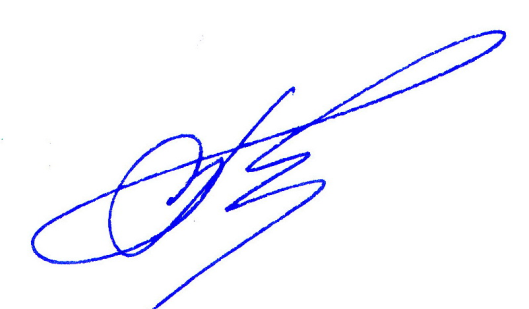 Исп. Харламова В.В., Тел. (843) 292-00-27Открытое Акционерное Общество«СОДРУЖЕСТВО»Ул. Островского, 69/3, г. Казань, РТ, 420107,Тел./факс: (843) 292-00-33; 294-11-32 www.sodruzhestvoppk.ruОКПО 63124418, ОГРН 1091690049791,ИНН/КПП 1655182480/165501001«____» _________________ г. №_______На № ________________ от___________